      KEMENTERIAN PENDIDIKAN DAN KEBUDAYAAN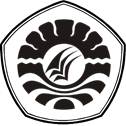        UNIVERSITAS NEGERI MAKASSARFAKULTAS ILMU PENDIDIKAN                PROGRAM STUDI PENDIDIKAN GURU PENDIDIKAN ANAK USIA DINIAlamat : Kampus UNM Tidung Jl. Tamalate I MakassarTelepon : 0411.883076 – 0411.884457Laman : www.unm.ac.idPERSETUJUAN PEMBIMBINGSkripsi dengan judul "Penerapan Metode Bermain Balok Untuk Meningkatkan Kemampuan Kognitif Anak Di Kelompok B4 Taman Kanak-Kanak Teratai UNM Kecamatan Rappocini Kota Makassar".Atas nama:	Nama		: HafsariNIM		: 104 904 018Jurusan/Prodi	: Pendidikan Guru Pendidikan Anak Usia Dini S1Fakultas		: Ilmu PendidikanSetelah diperiksa dan diteliti, serta diadakan Ujian pada tanggal 14 November 2014, naskah Skripsi ini dinyatakan LULUS.Makassar, 24 November 2014Pembimbing I						Pembimbing IIDra.Sri Sofiani, M.Pd				Dr. Abdul Saman, M.Si,KonsNIP. 19530202 198010 1 001			     	NIP. 19720817 200212 1 001   Disahkan:Ketua Prodi PGPAUD FIP UNMSyamsuardi, S.Pd, M.Pd     NIP. 19830210 200812 1 002